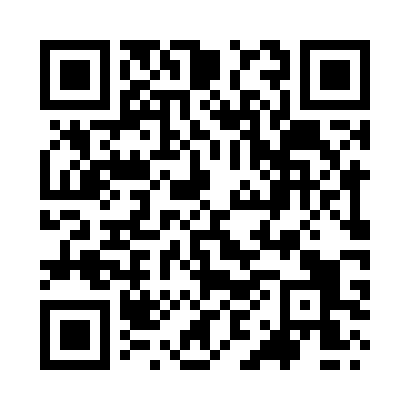 Prayer times for Catcleugh, Northumberland, UKMon 1 Jul 2024 - Wed 31 Jul 2024High Latitude Method: Angle Based RulePrayer Calculation Method: Islamic Society of North AmericaAsar Calculation Method: HanafiPrayer times provided by https://www.salahtimes.comDateDayFajrSunriseDhuhrAsrMaghribIsha1Mon2:534:331:146:599:5311:332Tue2:544:341:146:599:5311:333Wed2:544:351:146:599:5211:334Thu2:554:361:146:589:5211:335Fri2:564:371:146:589:5111:336Sat2:564:381:146:589:5011:327Sun2:574:391:156:589:4911:328Mon2:584:401:156:579:4911:329Tue2:584:421:156:579:4811:3110Wed2:594:431:156:569:4711:3111Thu3:004:441:156:569:4611:3012Fri3:004:461:156:559:4511:3013Sat3:014:471:156:559:4311:2914Sun3:024:481:166:549:4211:2915Mon3:024:501:166:549:4111:2816Tue3:034:511:166:539:4011:2817Wed3:044:531:166:529:3811:2718Thu3:054:541:166:529:3711:2619Fri3:064:561:166:519:3611:2620Sat3:064:571:166:509:3411:2521Sun3:074:591:166:499:3211:2422Mon3:085:001:166:499:3111:2323Tue3:095:021:166:489:2911:2324Wed3:105:041:166:479:2811:2225Thu3:115:061:166:469:2611:2126Fri3:115:071:166:459:2411:2027Sat3:125:091:166:449:2211:1928Sun3:135:111:166:439:2111:1829Mon3:145:121:166:429:1911:1730Tue3:155:141:166:419:1711:1631Wed3:165:161:166:409:1511:15